Муниципальное бюджетное общеобразовательное учреждение «Вороновская  средняя общеобразовательная школа Рогнединского района Брянской области»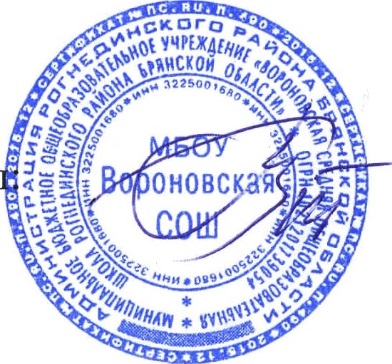 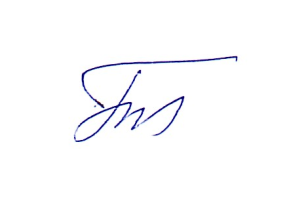 .                                                   Рабочая программаучителя иностранного языка по учебному предмету «Английский язык»Михалевой Инны Евгеньевны9 класс2023-2024 учебный годПОЯСНИТЕЛЬНАЯ ЗАПИСКАРабочая программа по английскому языку как второму иностранному для 5 класса МБОУ «ВОРОНОВСКАЯ СОШ» составлена на основе следующих документов:Федеральный закон «Об образовании в Российской Федерации»;Федеральный государственный образовательный стандарт основного общего образования (ФГОС ООО);Приказ МОиН РФ от 31 декабря  № 1577 «О внесении изменений в ФГОС основного общего образования»;СанПиН 2.4.2.2821-10 «Санитарно-эпидемиологические требования к условиям и организации обучения, содержания в общеобразовательных организациях»;Основная образовательная программа основного общего образования МБОУ «Подсосновская СОШ»;Учебный план основного общего образования МБОУ «ВОРОНОВСКАЯ  СОШ» на 2022-2023 учебный год;Календарный учебный график МБОУ «ВОРОНОВСКАЯ СОШ» на 2020-2021 учебный год;Положение о рабочих программах МБОУ «ВОРОНОВСКАЯ  СОШ».Для реализации данной программы используется  УМК, в который входят:Рабочая программа к учебникам О.В. Афанасьевой, И.В. Михеевой Английский язык как второй иностранный, О.В. Афанасьева, И.В. Михеева, Н.В. Языкова,   М.: Дрофа, 2017Учебник Английский язык как второй иностранный. О.В. Афанасьева, И.В. Михеева. Рабочая тетрадь в 2 частях. Английский язык как второй иностранный. О.В. Афанасьева, И.В. Михеева.Аудиоприложение к учебнику и рабочей тетради.Интернет-поддержка на сайте www.drofa.ruПрограмма для 8-9 класса рассчитана на 68 учебных часов, по 1 часа в неделю, содержит материал УМК «Английский язык как второй иностранный» О.В.Афанасьева, И.В.Михеева.ПЛАНИРУЕМЫЕ ОБРАЗОВАТЕЛЬНЫЕ РЕЗУЛЬТАТЫЛичностные результаты- Воспитание российской гражданской идентичности: патриотизма, уважения к Отечеству, прошлому и настоящему многонационального народа России; осознание своей этнической принадлежности, знание истории, языка, культуры своего народа, своего края, основ культурного наследия народов России и человечества; усвоение гуманистических, демократических и традиционных ценностей многонационального российского общества; воспитание чувства ответственности и долга перед Родиной.- Формирование ответственного отношения к учению, готовности и способности обучающихся к саморазвитию и самообразованию на основе мотивации к обучению и познанию, осознанному выбору и построению дальнейшей индивидуальной траектории образования на базе ориентировки в мире профессий и профессиональных предпочтений, с учётом устойчивых познавательных интересов, а также на основе формирования уважительного отношения к труду, развития опыта участия в социально значимом труде.- Формирование целостного мировоззрения, соответствующего современному уровню развития науки и общественной практики, учитывающего социальное, культурное, языковое, духовное многообразие современного мира.- Формирование осознанного, уважительного и доброжелательного отношения к другому человеку, его мнению, мировоззрению, культуре, языку, вере, гражданской позиции, к истории, культуре, религии, традициям, языкам, ценностям народов России и народов мира; готовности и способности вести диалог с другими людьми и достигать в нём взаимопонимания.- Формирование коммуникативной компетентности в общении и сотрудничестве со сверстниками, детьми старшего и младшего возраста, взрослыми в процессе образовательной, общественно полезной, учебно-исследовательской, творческой и других видов деятельности.- Осознание значения семьи в жизни человека и общества, принятие ценности семейной жизни, уважительное и заботливое отношение к членам своей семьи.- Развитие эстетического сознания через освоение художественного наследия народов России и мира, творческой деятельности эстетического характера.Метапредметные результаты- Умение самостоятельно определять цели своего обучения, ставить и формулировать для себя новые задачи в учёбе и познавательной деятельности, развивать мотивы и интересы своей познавательной деятельности (анализировать существующие и планировать будущие образовательные результаты, идентифицировать собственные проблемы и определять главную проблему, ставить цель деятельности на основе определенной проблемы и существующих возможностей, формулировать учебные задачи как шаги достижения поставленной цели деятельности).- Умение самостоятельно планировать пути достижения целей, в том числе альтернативные, осознанно выбирать наиболее эффективные способы решения учебных и познавательных задач (определять необходимые действия в соответствии с учебной и познавательной задачей и составлять алгоритм их выполнения, обосновывать и осуществлять выбор наиболее эффективных способов решения учебных и познавательных задач, составлять план решения проблемы, планировать и корректировать свою индивидуальную образовательную траекторию).- Умение соотносить свои действия с планируемыми результатами, осуществлять контроль своей деятельности в процессе достижения результата, определять способы действий в рамках предложенных условий и требований, корректировать свои действия в соответствии с изменяющейся ситуацией (определять совместно с педагогом и сверстниками критерии планируемых результатов и критерии оценки своей учебной деятельности, отбирать инструменты для оценивания своей деятельности, осуществлять самоконтроль своей деятельности в рамках предложенных условий и требований, оценивать свою деятельность, аргументируя причины достижения или отсутствия планируемого результата, работая по своему плану, вносить коррективы в текущую деятельность на основе анализа изменений ситуации для получения запланированных характеристик продукта/результата, сверять свои действия с целью и, при необходимости, исправлять ошибки самостоятельно).- Умение оценивать правильность выполнения учебной задачи, собственные возможности её решения (определять критерии правильности (корректности) выполнения учебной задачи, оценивать продукт своей деятельности по заданным и/или самостоятельно определенным критериям в соответствии с целью деятельности, фиксировать и анализировать динамику собственных образовательных результатов).- Владение основами самоконтроля, самооценки, принятия решений и осуществления осознанного выбора в учебной и познавательной деятельности (наблюдать и анализировать собственную учебную и познавательную деятельность и деятельность других обучающихся в процессе взаимопроверки, соотносить реальные и планируемые результаты индивидуальной образовательной деятельности и делать выводы, самостоятельно определять причины своего успеха или неуспеха и находить способы выхода из ситуации неуспеха, ретроспективно определять, какие действия по решению учебной задачи или параметры этих действий привели к получению имеющегося продукта учебной деятельности).- Умение определять понятия, создавать обобщения, устанавливать аналогии, классифицировать, самостоятельно выбирать основания и критерии для классификации, устанавливать причинно-следственные связи, строить логическое рассуждение, умозаключение (индуктивное, дедуктивное, по аналогии) и делать выводы (подбирать слова, соподчиненные ключевому слову, определяющие его признаки и свойства, объединять предметы и явления в группы по определенным признакам, сравнивать, классифицировать и обобщать, строить рассуждение на основе сравнения предметов и явлений, выделяя при этом общие признаки, излагать полученную информацию, интерпретируя ее в контексте решаемой задачи, вербализовать эмоциональное впечатление, оказанное на него источником, делать вывод на основе критического анализа разных точек зрения, подтверждать вывод собственной аргументацией или самостоятельно полученными данными).- Умения смыслового чтения (находить в тексте требуемую информацию (в соответствии с целями своей деятельности), ориентироваться в содержании текста, понимать целостный смысл текста, структурировать текст, резюмировать главную идею текста, преобразовывать текст, «переводя» его в другую модальность, критически оценивать содержание и форму текста).- Развитие мотивации к овладению культурой активного использования словарей и других поисковых систем (определять необходимые ключевые поисковые слова и запросы, осуществлять взаимодействие с электронными поисковыми системами, словарями).- Умение осознанно использовать речевые средства в соответствии с задачей коммуникации для выражения своих чувств, мыслей и потребностей; планирования и регуляции своей деятельности; владение устной и письменной речью, монологической контекстной речью.- Формирование и развитие компетентности в области использования информационно-коммуникационных технологий (ИКТ-компетенции) (целенаправленно искать и использовать информационные ресурсы, необходимые для решения учебных и практических задач с помощью средств ИКТ, использовать информацию с учетом этических и правовых норм, создавать информационные ресурсы разного типа и для разных аудиторий, соблюдать информационную гигиену и правила информационной безопасности).Предметные результатыКоммуникативные уменияГоворение. Диалогическая речьУченик научится:вести диалог (диалог этикетного характер, диалог-расспрос, диалог побуждение к действию; комбинированный диалог) в стандартных ситуациях неофициального общения в рамках освоенной тематики, соблюдая нормы речевого этикета, принятые в стране изучаемого языка. Ученик получит возможность научиться:вести диалог-обмен мнениями; брать и давать интервью;вести диалог-расспрос на основе нелинейного текста (таблицы, диаграммы и т. д.)Говорение. Монологическая речьУченик научится:строить связное монологическое высказывание с опорой на зрительную наглядность и/или вербальные опоры (ключевые слова, план, вопросы) в рамках освоенной тематики;описывать события с опорой на зрительную наглядность и/или вербальную опору (ключевые слова, план, вопросы); давать краткую характеристику реальных людей и литературных персонажей; передавать основное содержание прочитанного текста с опорой или без опоры на текст, ключевые слова/план/вопросы;описывать картинку/фото с опорой или без опоры на ключевые слова/план/вопросы.Ученик получит возможность научиться: делать сообщение на заданную тему на основе прочитанного; комментировать факты из прочитанного/прослушанного текста, выражать и аргументировать свое отношение к прочитанному/прослушанному; кратко высказываться без предварительной подготовки на заданную тему в соответствии с предложенной ситуацией общения;кратко высказываться с опорой на нелинейный текст (таблицы, диаграммы, расписание и т. п.) кратко излагать результаты выполненной проектной работы.АудированиеУченик научится: воспринимать на слух и понимать основное содержание несложных аутентичных текстов, содержащих некоторое количество неизученных языковых явлений; воспринимать на слух и понимать нужную/интересующую/запрашиваемую информацию в аутентичных текстах, содержащих как изученные языковые явления, так и некоторое количество неизученных языковых явлений.Ученик получит возможность научиться:выделять основную тему в воспринимаемом на слух тексте;использовать контекстуальную или языковую догадку при восприятии на слух текстов, содержащих незнакомые слова.Чтение Ученик научится: читать и понимать основное содержание несложных аутентичных текстов, содержащие отдельные неизученные языковые явления;читать и находить в несложных аутентичных текстах, содержащих отдельные неизученные языковые явления, нужную/интересующую/запрашиваемую информацию, представленную в явном и в неявном виде;читать и полностью понимать несложные аутентичные тексты, построенные на изученном языковом материале; выразительно читать вслух небольшие построенные на изученном языковом материале аутентичные тексты, демонстрируя понимание прочитанного.Выпускник получит возможность научиться:устанавливать причинно-следственную взаимосвязь фактов и событий, изложенных в несложном аутентичном тексте;восстанавливать текст из разрозненных абзацев или путем добавления выпущенных фрагментов.Письменная речь Ученик научится: заполнять анкеты и формуляры, сообщая о себе основные сведения (имя, фамилия, пол, возраст, гражданство, национальность, адрес и т. д.);писать личное письмо в ответ на письмо-стимул с употреблением формул речевого этикета, принятых в стране изучаемого языка: сообщать краткие сведения о себе и запрашивать аналогичную информацию о друге по переписке;писать небольшие письменные высказывания с опорой на образец/план.Ученик получит возможность научиться:делать краткие выписки из текста с целью их использования в собственных устных высказываниях;писать электронное письмо (e-mail) зарубежному другу в ответ на электронное письмо-стимул;составлять план/тезисы устного или письменного сообщения; кратко излагать в письменном виде результаты проектной деятельности;писать небольшое письменное высказывание с опорой на нелинейный текст (таблицы, диаграммы и т. п.).Языковые навыки и средства оперирования имиОрфография и пунктуацияУченик научится:правильно писать изученные слова;правильно ставить знаки препинания в конце предложения: точку в конце повествовательного предложения, вопросительный знак в конце вопросительного предложения, восклицательный знак в конце восклицательного предложения;расставлять в личном письме знаки препинания, диктуемые его форматом, в соответствии с нормами, принятыми в стране изучаемого языка.Ученик получит возможность научиться:сравнивать и анализировать буквосочетания английского языка и их транскрипцию.Фонетическая сторона речиУченик научится:различать на слух и адекватно, без фонематических ошибок, ведущих к сбою коммуникации, произносить слова изучаемого иностранного языка;соблюдать правильное ударение в изученных словах;различать коммуникативные типы предложений по их интонации;членить предложение на смысловые группы;адекватно, без ошибок, ведущих к сбою коммуникации, произносить фразы с точки зрения их ритмико-интонационных особенностей (побудительное предложение; общий, специальный, альтернативный и разделительный вопросы), в том числе, соблюдая правило отсутствия фразового ударения на служебных словах.Ученик получит возможность научиться:выражать модальные значения, чувства и эмоции с помощью интонации;различать британские и американские варианты английского языка в прослушанных высказываниях.Лексическая сторона речиУченик научится:узнавать в письменном и звучащем тексте изученные лексические единицы (слова, словосочетания, реплики-клише речевого этикета), в том числе многозначные в пределах тематики основной школы;употреблять в устной и письменной речи в их основном значении изученные лексические единицы (слова, словосочетания, реплики-клише речевого этикета), в том числе многозначные, в пределах тематики основной школы в соответствии с решаемой коммуникативной задачей;соблюдать существующие в английском языке нормы лексической сочетаемости;распознавать и образовывать родственные слова с использованием словосложения и конверсии в пределах тематики основной школы в соответствии с решаемой коммуникативной задачей;распознавать и образовывать родственные слова с использованием аффиксации в пределах тематики в соответствии с решаемой коммуникативной задачей: имена существительные при помощи суффиксов -or/-er, -ist , -sion/-tion, -nce/-ence, -ment, -ity , -ness, -ship, -ing; имена прилагательные при помощи  -; -y, -ly, -ful, -ic, -ian/an, -ing; -able/ible, -less;наречия при помощи суффикса -ly; имена существительные, имена прилагательные, наречия при помощи отрицательных префиксов un-, im-/in-;числительные при помощи суффиксов -teen, -ty.Ученик получит возможность научиться:распознавать и употреблять в речи в нескольких значениях многозначные слова, изученные в пределах тематики основной школы;знать различия между явлениями синонимии и антонимии; употреблять в речи изученные синонимы и антонимы адекватно ситуации общения;распознавать и употреблять в речи наиболее распространенные фразовые глаголы;распознавать принадлежность слов к частям речи по аффиксам;распознавать и употреблять в речи различные средства связи в тексте для обеспечения его целостности (firstly, to begin with, how ever, as for me, finally, atlast, etc.);использовать языковую догадку в процессе чтения и аудирования (догадываться о значении незнакомых слов по контексту, по сходству с русским/ родным языком, по словообразовательным элементам.Грамматическая сторона речиУченик научится:оперировать в процессе устного и письменного общения основными синтаксическими конструкциями и морфологическими формами в соответствии с коммуникативной задачей в коммуникативно-значимом контексте:распознавать и употреблять в речи различные коммуникативные типы предложений: повествовательные (в утвердительной и отрицательной форме) вопросительные (общий, специальный, альтернативный и разделительный вопросы), побудительные (в утвердительной и отрицательной форме) и восклицательные;распознавать и употреблять в речи распространенные и нераспространенные простые предложения, в том числе с несколькими обстоятельствами, следующими в определенном порядке;распознавать и употреблять в речи предложения с начальным It;распознавать и употреблять в речи предложения с начальным There+to be;распознавать и употреблять в речи сложносочиненные предложения с сочинительными союзами and, but, or;распознавать и употреблять в речи имена существительные в единственном числе и во множественном числе, образованные по правилу, и исключения;распознавать и употреблять в речи существительные с определенным/неопределенным/нулевым артиклем;распознавать и употреблять в речи местоимения: личные (в именительном и объектном падежах, в абсолютной форме), притяжательные, возвратные, указательные, неопределенные и их производные, относительные, вопросительные;распознавать и употреблять в речи имена прилагательные в положительной, сравнительной и превосходной степенях, образованные по правилу, и исключения;распознавать и употреблять в речи наречия времени и образа действия и слова, выражающие количество (many/much, few/a few, little/a little); наречия в положительной, сравнительной и превосходной степенях, образованные по правилу и исключения;распознавать и употреблять в речи количественные и порядковые числительные;распознавать и употреблять в речи глаголы в Present Simple;распознавать и употреблять в речи модальные глаголы и их эквиваленты (may, can); распознавать и употреблять в речи предлоги места, времени, направления; предлоги, употребляемые при глаголах в страдательном залоге.Ученик получит возможность научиться:распознавать и употреблять в речи конструкции с глаголами на -ing: to love/hate doing something; Stop talking;распознавать и употреблять в речи определения, выраженные прилагательными, в правильном порядке их следования;Социокультурные знания и уменияУченик научится:употреблять в устной и письменной речи в ситуациях формального и неформального общения основные нормы речевого этикета, принятые в странах изучаемого языка;представлять родную страну и культуру на английском языке;понимать социокультурные реалии при чтении и аудировании в рамках изученного материалаУченик получит возможность научиться: использовать социокультурные реалии при создании устных и письменных высказываний;находить сходство и различие в традициях родной страны и страны/стран изучаемого языка.Компенсаторные уменияУченик научится:выходить из положения при дефиците языковых средств: использовать переспрос при говорении.Ученик получит возможность научиться: использовать перифраз, синонимические и антонимические средства при говорении;пользоваться языковой и контекстуальной догадкой при аудировании и чтении.СОДЕРЖАНИЕ УЧЕБНОГО КУРСАПредметное содержание речи.1. Приветствие и знакомство. 2. Мир вокруг нас. 3. Я, моя семья, мои друзья, возраст. Мои любимые домашние животные. Взаимоотношения в семье.4. Мой дом, моя квартира, моя комната. 5. Моя школа, школьные принадлежности, учебные предметы. 6. Мой день. 7. Еда. 8. Времена года, погода, одежда. 9. Города и страны. 10. Время. 11. Цвет вокруг нас. Качественные характеристики предметов. 12. Празднование дня рождения. Описание внешности. Дни недели. 13. Досуг и увлечения. Занятия спортом. 14. Каникулы, путешествия. 15. Профессии.Речевая компетенция. Виды речевой деятельности Говорение. Диалогическая речь Участие в диалоге этикетного характера – уметь приветствовать и отвечать на приветствие, познакомиться, представиться, вежливо попрощаться, поздравить и поблагодарить за поздравление, извиниться. Диалог-расспрос (односторонний, двусторонний) - уметь задавать вопросы, начинающиеся с вопросительных слов кто? что? где? когда? куда? Диалог - побуждение к действию - уметь обратиться с просьбой, вежливо переспросить, выразить согласие/отказ, пригласить к действию/взаимодействию и согласиться/не согласиться, принять/не принять в нем участие. Объем диалога - 3 реплики с каждой стороны. Соблюдение элементарных норм речевого этикета, принятых в стране изучаемого языка. Монологическая речьСоставление небольших монологических высказываний: рассказ о себе, своем друге, семье; называние предметов, их описание; описание картинки, сообщение о местонахождении; описание персонажа и изложение основного содержания прочитанного с опорой на текст. Объем высказывания – 5-6 фраз. АудированиеВосприятие и понимание речи учителя, одноклассников и других собеседников; восприятие и понимание аудиозаписей диалогов (4-6 реплик), небольших по объему монологических высказываний, детских песен, рифмовок, стишков; понимание основного содержания небольших детских сказок объемом звучания до 1 минуты с опорой на картинки и сиспользованием языковой догадки. Чтение Чтение вслух с соблюдением правильного ударения в словах, фразах и понимание небольших текстов, построенных на изученном языковом материале, смысловое ударение в предложениях и небольших текстах, интонация различных типов предложений (утверждение, различные виды вопросов, побуждение, восклицание), выразительное и фонетически правильное чтение текстов монологического характера и диалогов. Чтение про себя и понимание текстов, построенных на изученном языковом материале, а также несложных текстов, содержащих 1-2 незнакомых слова, о значении которых можно догадаться по контексту или на основе языковой догадки (ознакомительное чтение), нахождение в тексте необходимой информации (просмотровое чтение). Объем текстов – 100 – 200 слов без учета артиклей. Письменная речьОвладение графическими и орфографическими навыками написания букв, буквосочетаний, слов, предложений. Списывание слов, предложений, небольших текстов с образца. Выполнение лексико-грамматических упражнений. Различные виды диктантов. Написание с опорой на образец поздравления, короткого личного письма объемом 15—25 слов, включая адрес, с учетом особенностей оформления адреса в англоязычных странах. Написание вопросов к тексту. Письменные ответы на вопросы к тексту. Заполнение простейших анкет.Языковые знания и навыки оперирования ими Графика и орфография Все буквы английского алфавита и порядок их следования в алфавите, основные буквосочетания; звуко-буквенные соответствия, транскрипция. Основные правила чтения и орфографии. Знание основных орфограмм слов английского языка. Написание слов активного вокабуляра по памяти.Фонетическая сторона речи Адекватное с точки зрения принципа аппроксимации произношение и различение на слух всех звуков и звукосочетаний английского языка. Соблюдение норм произношения (долгота и краткость гласных, отсутствие оглушения звонких согласных в конце слога и слова, отсутствие смягчения согласных перед гласными). Ударение в слове, фразе, отсутствие ударения на служебных словах (артиклях, союзах, предлогах), членение предложений на синтагмы (смысловые группы). Ритмико-интонационные особенности повествовательного, побудительного и вопросительных (общий и специальный вопросы) предложений. Лексическая сторона речи Лексические единицы, обслуживающие ситуации общения в пределах предметного содержания речи в 5 классе, в объеме 400 лексических единиц для рецептивного и продуктивного усвоения, простейшие устойчивые словосочетания, оценочная лексика и реплики-клише как элементы речевого этикета, отражающие культуру англоговорящих стран. Овладение следующими словообразовательными средствами:аффиксация (суффикс -er для образования существительных; суффикс -y для образования прилагательных);словосложение (образование сложных слов при помощи соположения основ (bedroom), одна из которых может быть осложнена деривационным элементом (sittingroom); полисемантичные единицы (face - 1) лицо; 2) циферблат), элементы синонимии (much, many, a lotof), антонимии (come - go); предлоги места, времени, а также предлоги of, to, with для выражения падежных отношений. Грамматическая сторона речи МорфологияИмя существительное: регулярные способы образования множественного числа; некоторые особые случаи образования множественного числа (mouse-mice); притяжательный падеж существительных; определенный, неопределенный, нулевой артикли. Местоимение: личные местоимения в именительном и объектном падежах (I- me, he -him, etc.); притяжательные местоимения (my, his, her, etc.);указательные местоимения (this - these; that - those); неопределенные местоимения (some, any, no, every) и их производные (somebody, something, etc.). Имя прилагательное: положительная степень сравнения. Имя числительное: количественные числительные. Наречие: наречия неопределенного времени, их место в предложении. Глагол: временные формы present simple (в повествовательных, отрицательных предложениях и вопросах различных типов); модальные глаголы can, may, must; конструкция there is/there are; there was/there were; неопределенная форма глагола. Синтаксис 1. Основные типы английского предложения: а) простое (I have a family.); б) составное именное (I am a pupil. I am ten. I am young.); в) составное глагольное (I like reading). 2. Изъяснительное наклонение глагола: а) повествовательные предложения; б) отрицательные предложения; в) общие, альтернативные, специальные вопросы. 3. Повелительное наклонение глагола, в том числе и в отрицательной форме. 4. Безличные предложения с формальным подлежащим it (It is spring).5. Сложносочиненные предложения с союзами and, but. 6. Употребление предлогов места и направления, союзов, наречий.Социокультурная компетенция Основные сведения о Британии: исторически сложившиеся части страны, их народонаселение, столицы, крупные города, символы страны, ее достопримечательности, политический строй, отдельные страницы истории; элементы детского фольклора, герои сказок и литературных произведений, некоторые популярные песни, пословицы и поговорки;отдельные исторические личности, известные люди, члены королевской семьи; некоторые особенности быта британцев, касающиеся их жилища, еды, досуга. В рамках лингвострановедческой составляющей социокультурной компетенции учащиеся овладевают: этикетом общения во время приветствия и прощания, правильным употреблением слов Mr, Mrs, Ms, Miss, Sir, основными формулами вежливости;  правилами заполнения различных форм и анкет, порядком следования имен и фамилий, правильным обозначением дат, различными способами обозначения времени суток; спецификой употребления местоимений при обозначении животных и особенностями употребления местоимения you; правилом смягчения отрицательных характеристик в английском языке; некоторыми типичными сокращениями; расхождением в семантике и употреблении некоторых английских и русских эквивалентов: дом -house/home, много - much, many, a lot, завтрак - breakfast/lunch, обед - lunch/ dinner, ужин -dinner/supper/tea.Компенсаторная компетенция Уже на первом этапе обучения учащиеся могут овладеть рядом умений, позволяющих им выйти из трудной ситуации, связанной с недостатком языковых средств в процессе устного общения и при чтении и аудировании: умение запроса информации о значении незнакомых/забытых слов (What is the English for...?) для решения речевой задачи говорения; умение обратиться с просьбой повторить сказанное в случае непонимания в процессе аудирования; умение пользоваться языковой и контекстуальной догадкой для понимания значений лексических единиц (слова, созвучные с родным языком, опора на картинку, иллюстрацию) при чтении и аудировании; умение использовать двуязычный словарь.Учебно-познавательная компетенция В результате изучения английского языка в 9 классе обучающиеся осваивают: алфавит, буквы, основные буквосочетания, звуки английского языка; основные правила чтения и орфографии английского языка; интонацию основных типов предложений (утверждение, общий и специальный вопросы, побуждение к действию); названия стран изучаемого языка, их столиц; Они также знакомятся с  именами наиболее известных персонажей детских литературных произведений стран изучаемого языка; рифмованными произведениями детского фольклора. Помимо этого обучающиеся могут: в области аудирования  понимать на слух речь учителя, одноклассников; понимать аудиозаписи ритуализированных диалогов, начитанных носителями языка (4—6 реплик); понимать основное содержание небольших по объему моно- логических высказываний, детских песен, рифмовок, стихов; понимать основное содержание небольших детских сказок с опорой на картинки, языковую догадку объемом звучания до 1 минуты; в области говорения  участвовать в элементарном этикетном диалоге (знакомство, поздравление, благодарность, приветствие, прощание);  расспрашивать собеседника, задавая простые вопросы кто? что? где? когда? куда? и отвечать на вопросы собеседника; кратко рассказывать о себе, своей семье, своем друге; составлять небольшие описания предмета, картинки по образцу; изложить основное содержание прочитанного или прослушанного текста; в области чтения  читать вслух текст, построенный на изученном языковом материале, соблюдая правила произношения и соответствующую интонацию; читать про себя и понимать основное содержание небольших текстов (150-200 слов без учета артиклей); читать про себя, понимать несложные тексты, содержащие 1-2 незнакомых слова, о значении которых можно догадаться по контексту или на основе языковой догадки; читать про себя, понимать тексты, содержащие 3-4 незнакомых слова, пользуясь в случае необходимости двуязычным словарем; в области письма и письменной речи  списывать текст на английском языке, выписывать из него или вставлять в него слова в соответствии с решаемой учебной задачей; выполнять письменные упражнения; писать краткое поздравление;  писать короткое личное письмо (15-25 слов). Обучающиеся также должны быть в состоянии использовать приобретенные знания и коммуникативные умения в практической деятельности и повседневной жизни для: устного общения с носителями английского языка в доступных пределах; развития дружеских отношений с представителями англоязычных стран; преодоления психологических барьеров в использовании английского языка как средства межкультурного общения; ознакомления с зарубежным детским фольклором и доступными образцами художественной литературы на английском языке; более глубокого осмысления родного языка в результате его сопоставления с изучаемым языком.ТЕМАТИЧЕСКОЕ ПЛАНИРОВАНИЕРАССМОТРЕНОна заседании методического объединения учителей гуманитарного циклаРуководитель МО__________Полтева Г.Г.Протокол № 1 от 27.08.2023г.СОГЛАСОВАНО Зам. директора по УВР_______________Пушкарева Г.А. Протокол № 11 от28.08.2023гУТВЕРЖДЕНОДиректор школы____________      Пижурин С.В.№ 81 от «31»августа2023 г.№ уро-каНазвание темы/шагаКол-во часовДата проведенияДата проведенияДата проведения№ уро-каНазвание темы/шагаКол-во часовпланпланфакт8 класс 8 класс 8 класс 8 класс 8 класс 8 класс 1. Знакомство (14 часов)1. Знакомство (14 часов)1. Знакомство (14 часов)1. Знакомство (14 часов)1. Знакомство (14 часов)1. Знакомство (14 часов)1Вводный урок. Английский язык и его распространение в мире.12 Национальный состав. Развитие речевых умений – фразы приветствия.13Структура: “ What’s your name?” Диалог этикетного характера по теме «Приветствие и знакомство».14Структура: My name is…15Учимся представляться друг другу. 16Повторение пройденного материала по теме.17Аудирование. Выполнение заданий  в рабочей тетради, раздел 1.18-9Чтение.  Выполнение заданий  в рабочей тетради, раздел 1.210-11Письмо. Выполнение заданий  в рабочей тетради, раздел 1.212Обобщающее повторение по теме «Знакомство».113Проектная работа. Национальный состав населения Великобритании.114Контрольная работа №1 « Знакомство».  Контроль чтения, письма.1Мир вокруг  (8 часов)Мир вокруг  (8 часов)Мир вокруг  (8 часов)Мир вокруг  (8 часов)Мир вокруг  (8 часов)Мир вокруг  (8 часов)15Этикет общения. Формирования навыков диалогической речи.116 Употребление неопределённого артикля.117 Описание  людей, предметов. Употребление глагола is и личного местоимения it.118Аудирование. Выполнение заданий  в рабочей тетради, раздел 2. 119Чтение.  Выполнение заданий  в рабочей тетради, раздел 2. 120Письмо. Выполнение заданий  в рабочей тетради, раздел 2.121Обобщающее повторение лексики и грамматики по теме «Мир вокруг нас».122Контрольная работа № 2 по теме  « Мир вокруг нас».  Контроль аудирования и говорения.1Семья (8 часов)Семья (8 часов)Семья (8 часов)Семья (8 часов)Семья (8 часов)Семья (8 часов)23Члены семьи. Личные местоимения ед. числа.124Отрицательные и вопросительные предложения.125Открытый и закрытый слоги английского языка. Понимание содержания текста по теме «Моя семья» с извлечением конкретной информации в процессе аудирования.126Повелительное наклонение.127Неопределенный артикль an. Аудирование. Выполнение заданий  в рабочей тетради, раздел 3.128Чтение, письмо. Выполнение заданий  в рабочей тетради, раздел 3. 129Обобщающее повторение лексики и грамматики по теме «Семья».130Контрольная работа № 3 по теме  « Семья».  1Города и страны (8 часов)Города и страны (8 часов)Города и страны (8 часов)Города и страны (8 часов)Города и страны (8 часов)Города и страны (8 часов)31Запрос информации о собеседнике. Лексика по теме «Города и страны».132Знакомство с альтернативными вопросами.133Запрос информации о местонахождении. Структура Where are you from?134Образование множественного числа имен существительных. Употребление артикля19 класс9 класс9 класс9 класс9 класс9 класс1Указательные местоимения. Определённый артикль –the. Структура I like…12Восприятие и понимание небольших по объёму монологических высказываний по теме «Города и страны» в процессе аудирования. 13Обобщающее повторение лексики и грамматики по теме «Города и страны».14Входной контроль 1Время, часы, минуты (8 часов)Время, часы, минуты (8 часов)Время, часы, минуты (8 часов)Время, часы, минуты (8 часов)Время, часы, минуты (8 часов)Время, часы, минуты (8 часов)5Названия профессий.16Формы глагола to be  настоящего простого времени. 17Знакомство с названиями числительных от 1 до 12.18Предлоги места.19Чтение.  Выполнение заданий  в рабочей тетради, раздел 5.110Аудирование.  Выполнение заданий  в рабочей тетради, раздел 5.111Обобщающее повторение лексики и грамматики по теме «время, часы, минуты».112Письмо.выполнение заданий в рабочей тетради.1Цвет вокруг нас (8 часов)Цвет вокруг нас (8 часов)Цвет вокруг нас (8 часов)Цвет вокруг нас (8 часов)Цвет вокруг нас (8 часов)Цвет вокруг нас (8 часов)13Глагол have/has настоящего простого времени.114Основные цвета.115Приветствие в разное время суток.116Числительные от 13 до 20.117Запрос информации о возрасте. Структура: How old is/ are …?»118Чтение, письмо. Выполнение заданий  в рабочей тетради, раздел 6. 119Обобщающее повторение лексики и грамматики по теме «Цвет вокруг нас».120Чтение.письмо.выполнение заданий в рабочей тетради.1Празднование дня рождения (8 часов)Празднование дня рождения (8 часов)Празднование дня рождения (8 часов)Празднование дня рождения (8 часов)Празднование дня рождения (8 часов)Празднование дня рождения (8 часов)21Семейный праздник.122Описание внешности.123Контрастирующие характеристики людей и предметов.124Жизнь на ферме.125Выражение категории отсутствия обладания.126Название дней недели.127Обобщающее повторение лексики и грамматики по теме «Празднование дня рождения».128Контрольная работа №2 по теме «Празднование дня рождения».1Человек  и его дом (6 часов)Человек  и его дом (6 часов)Человек  и его дом (6 часов)Человек  и его дом (6 часов)Человек  и его дом (6 часов)Человек  и его дом (6 часов)29Профессии и занятия людей.130Домашние питомцы.131Денежные единицы Великобритании, США и России.132Самочувствие человека.133Описание жилища.134Итоговая контрольная работа N31